Révision Les Propriétés de la matière, le TCM et Les GazChimie 30SNom :							Bloc 1DéfinitionsLa chimie :																													La différence entre la matière et l’énergie : 																																																					La différence entre un élément et un composé : 																																																				Une propriété physique : 																																									Une propriété chimique : 																																									Indiquez trois évidences de chaque type de propriétés.																																																			Le plasma (avec exemples): 																										Quel est le rôle du neutron? 																										Pourquoi est-ce qu’on peut dire que vous êtes 99.99% du vide? 																																																		Bloc 2TCMQu’est-ce que c’est la diffusion :																																								Décrit l’énergie lors des collisions parfaitement élastiques :																																																			Comment est-ce que les gaz se diffusent dans la salle de classe?Pourquoi les gaz sont-ils compressibles mais les solides et liquides ne sont pas?Selon , quelle est la cause de l’énergie cinétique parmi les particules?Qu’est-ce qu’on veut dire par énergie cinétique moyenne et double bounce?Quand un ballon gonflé d’hélium est sortie dans le froid, pourquoi est-ce qu’il se dégonfle? (Expliquez la pression)Expliquez comment le gaz quitte la flasque dans la fontaine véritable ou comment l’eau monte pour remplir la flasque.Les GazBloc 1; Les conversions et les mesures de la pressionQu’est-ce que c’est la pression?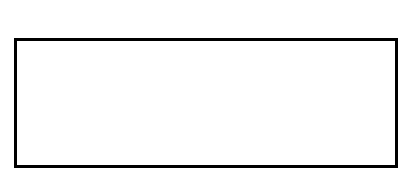 Quels sont les facteurs qui affectent la pression des gaz?Comment est-ce que le baromètre de Torricelli mesure la pression atmosphérique?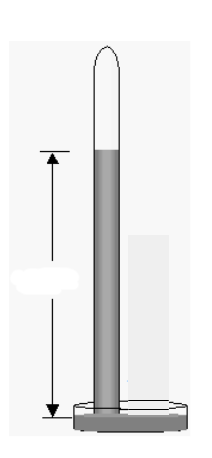 Conversions à souvenir	mm Hg en kPa			kPa en Torr			mmHg en atm	atm en mmHg			kPa en atm			atm en kPaConvertissez les pressions suivantes.200mm Hg en Kpa185 Torr en Kpa250kpa en atm64Kpa en mmHg2,3atm en mmHgPourquoi est-ce qu’on ne ressent pas la pression atmosphérique?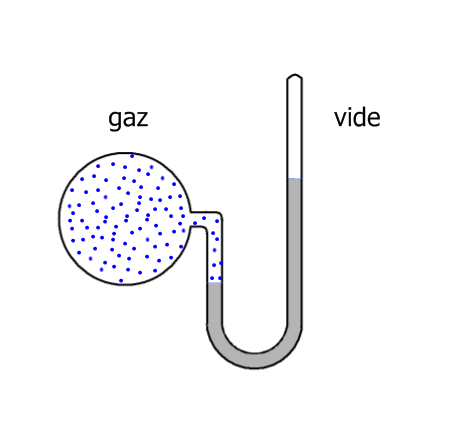 Expliquez comment fonctionne un manomètre à bout fermé.Calculez la pression dans les manomètre suivants.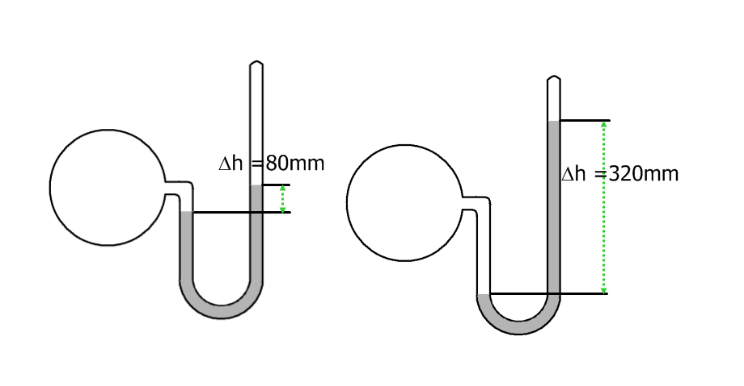 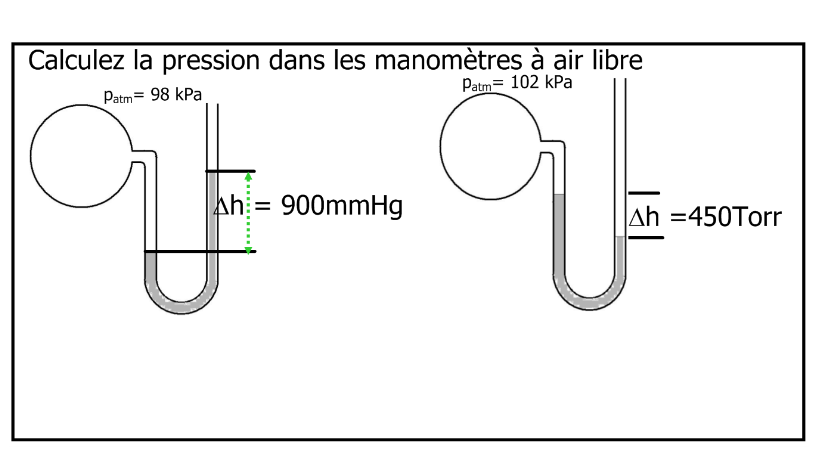 BLOC 2 : Expliquez des lois des gazQu’est-ce qu’on veut dire par un gaz parfait?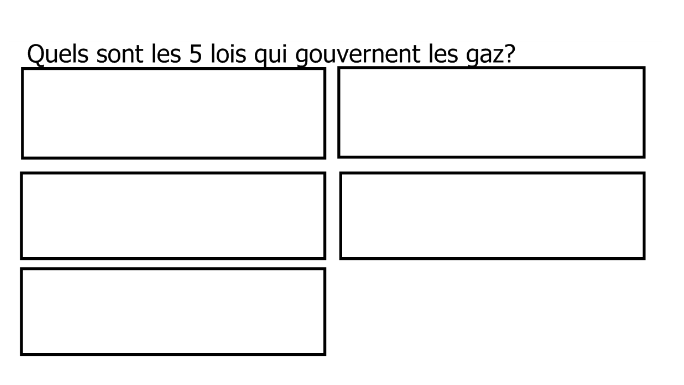 Pourquoi, selon la TCM, est-ce que la pression change lorsqu’on change le volume?Pourquoi, selon la TCM, est-ce que le volume change quand on change la température?Pourquoi, selon la TCM, est-ce que la pression change quand on change la température?BLOC 3 : Application des lois des gazNous avons 2,5 dm3 d’un gaz à 93,6 kpa.  Quelle sera la pression quand le gaz occupe 2,0dm3 ? Si un gaz occupe 2,5 dm3 à 23oC et à 73 kpa, quelle sera la température si le gaz occupe 2,1 dm3 à pression normale ? Quel est le volume d’un gaz à 39oC s’il occupe 1,08 dm3 à 13oC?On recueille un gaz par déplacement d’eau à 12oC dans un ballon de 400 cm3.  La pression totale est de 38,9 kpa.  Quelle est la pression du gaz?  (pH2O = 1,4 kpa à 12oC)  Quel est le volume à Pstandard?